ŠKOLA MALÉHO MILOSRDENSTVÍ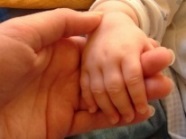 Slovo „milosrdenství“ znamená, že se děje něco hodně milého, něco, co nám přináší dobro do právě prožívané situace. Většinou je vnímáme jako povzbuzení, pohlazení, dárek… Kdyby se milosrdenství naučili všichni lidé, bylo by na světě mnohem víc radosti a světla. Jak na to a kdo nás tomu může naučit? Potřebujeme učitele, který milosrdenství dobře zná. V letošní postní době se budeme rozhlížet, od koho se milosrdenství můžeme naučit.Milosrdenství se děje slovem, skutkem a modlitbou. Přichází od toho, komu na nás záleží, kdo nás má na prvním místě. Vždy je to Bůh a rodiče – od maminky je dostáváme už od prvních okamžiků našeho života. Pak také svatí ochránci, třeba naší farnosti. Když milosrdenství přijmeme, může se od nás šířit v mnoha podobách. Podle tohoto schématu je sestavena „Škola Malého milosrdenství“ pro mladší a starší žáky jako nabídka pro letošní postní dobu.Animátor si připraví lístečky s úkolem na daný týden pro každého účastníka a vysvětlí jim, co budou v týdnu dělat. Z obrázků od menších dětí vždy doplní postní nástěnku, starší děti se k ní mohou také připojit, případně si mohou vytvořit vlastní nástěnku (fara, klubovna, třída).1. týden – maminka2. týden – Samaritán 3. týden – patron farnosti4. týden – Bůh Stvořitel5. týden – Ježíš6. týden – milosrdenství Otce - evangelium1. týden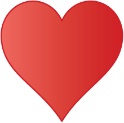 Milosrdenství v rodině MAMINKA1. stupeňPomůcky: lepicí papíry, červená srdíčka velikosti cca 8×10 cm, každé dítě si jedno vezme domů. Dostane také kus černého a světlejšího lepicího papíru.Úkol: Během prvního postního týdne si každý den na zadní stranu srdíčka zapiš, co maminka pro rodinu dělala (nač maminka myslí, co má na starosti). Každá věc bude pojmenována jen jednou, ale můžeš u ní dělat čárky, když se opakuje. Když během dne něco nedobrého vyvedeš (nesplníš domluvu, nějak pokazíš dobrý vztah), utrhneš si večer kousíček z černého papíru a přilepíš ho kamkoliv na zadní stranu srdíčka. Pokud se ale do večera omluvíš, napravíš chybu a za své rodiče se pomodlíš, můžeš si černý flíček přelepit světlejším kouskem. Přední stranu nechej čistou a své srdíčko přines následující neděli do kostela.Na nástěnce se srdíčka seskládají do jednoho velkého srdce tak, že je viditelná pouze přední čistá strana. Společně vyjadřují velkou lásku – milosrdenství Boží, které se nám dává poznat přes milující bližní v rodině. Každý účastník ví, že Bůh i maminka znají také druhou stranu srdíčka.2. stupeňPomůcky: obrázek srdce (mohou být jiného odstínu než u mladších dětí)Úkol: Vyhledej a přečti si v Bibli příklady obětavých maminek. Můžeš se poradit doma, s katechetkou, knězem, koho si vybrat. Na zadní stranu srdce napiš vždy jméno postavy a vlastnost, kvůli které se stala důležitou v dějinách spásy. Poslední den v týdnu sem napiš obdivovanou vlastnost tvé maminky. Srdce přines do společné předlohy na vaší nástěnce.2. týden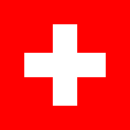 Milosrdenství SAMARITÁN1. stupeňPomůcky: z bílého papíru vystřižený široký kříž pro každé dítě tak, aby se na jeho zadní stranu dalo psát (cca 10×10 cm), červený papír na nástěnku, podobenství o milosrdném Samaritánovi Lk 10,25–37Úkol: Přečti si podobenství o milosrdném Samaritánovi a popovídej si o něm dle možností s rodiči (sourozenci, katechetou…), proberte zážitek s podobnou situací, který znáte. Vymysli, co můžeš udělat ty, aby lidem kolem tebe bylo lépe. Dávej si pozor na věci, které se druhým nelíbí, jako je např. křik, hluk, nepořádek, hádky, zlomyslnost, žalování, ubližování, lhaní... Napiš na křížek dvě věci, které tento týden změníš. I když to někdy nedokážeš, začni další den znovu. Pomodli se pokaždé za toho, komu jsi způsobil nějaké trápení. Všiml sis, že i ostatní lidé, třeba venku, si projevují milosrdenství? Zapiš si je na kříž dozadu. Pomodli se Otče náš za lidi, o které se jednalo.Nástěnku k druhému týdnu nazve animátor „kufříkem první pomoci“, sem budou následující neděli děti lepit přinesené záznamy. Na nástěnku se umístí na červený podklad do tvaru velkého bílého kříže.2.stupeňPomůcky: z bílého papíru vystřižený široký kříž pro každé dítě tak, aby se na jeho zadní stranu dalo psát (cca 10×10 cm), červený papír na nástěnku, podobenství o milosrdném Samaritánovi Lk 10,25–37Úkol: Všímej si a zapisuj každý den dobré skutky, které kolem sebe vidíš. Přečti si alespoň jednou žalm 136 a doplň ho o konkrétní skutek milosrdenství, které jsi ten den prožil (i svátosti, odpuštění, láska, přátelství…). Přidej si ke každovečerní modlitbě vyjádření vděčnosti za dobro kolem nás a zakonči ji vždy slovy „jeho milosrdenství je věčné“.3. týden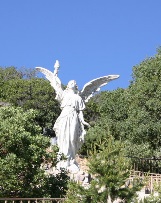 Milosrdenství svatých PATRON1. stupeňPomůcky: čisté papíry A5 nadepsané jménem patrona kostela (kaple)Úkol: Zjisti si i za pomoci dospělých co nejvíce údajů o patronu kostela nebo kaple ve farnosti. Nakresli na A5 jeho atribut (předmět, se kterým bývá zobrazován), vystřihni ho a napiš na něj dobré vlastnosti tohoto svatého  – v čem se projevovalo jeho milosrdenství k lidem (statečnost, vytrvalost v dobrém, odvaha, ochota, dobré srdce, pozornost, starostlivost, pomoc druhým…). Na zadní stranu si dělej hvězdičky, kolikrát se ti v týdnu podařilo jeho dobré vlastnosti napodobit (udělat podobný dobrý skutek v rodině, ve škole, mezi kamarády…).Na nástěnku ke třetímu týdnu napíše animátor jméno světce a přidá atributy od dětí.2. stupeňPomůcky: kartičky různobarevného papíru formátu A6 nebo A7Úkol: Nadepiš lístek jménem svého křestního patrona a přečti si jeho životopis. Pak napiš vlastnosti, které na něm obdivuješ. Na zadní stranu si poznač, které dny v týdnu se ti podařilo jednat podobně jako on. Kartičku můžeš v neděli přidat na společnou nástěnku.4. týden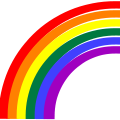 Milosrdenství Boží ve stvoření PŘÍRODA1. stupeňPomůcky: na formát A5 černobílá duha o šesti mezikružích – pro každý den v týdnuÚkol: Na začátek každého duhového oblouku si napiš jedno slovo: voda, vzduch, půda, skála, rostliny, živočichové. Každý den vymaluj jeden oblouk odpovídající barvou a napiš do něj, co všechno Bůh „vymyslel“, abychom měli pro život všechno zajištěné (např. déšť, rosa, mlha, obloha, moře, pramen…). Všímej si celý den právě té jedné oblasti, raduj se z ní a popovídej si o tom s někým, třeba se spolužákem – vůbec nevadí, když nebude věřící. Určitě najdete doma i vhodný přírodopisný dokument v televizních programech.Na nástěnku v neděli animátor připevní vymalované duhy.2. stupeňPomůcky: na formát A6 předkreslená duha o šesti mezikružích – pro každý den v týdnuÚkol: Bible dosvědčuje Boží moc nad celým stvořením. Bůh dokonce někdy porušuje zákony, které do přírody na počátku vložil, aby pomohl konkrétnímu člověku. Jeho milosrdenství je větší než spravedlnost zákonů. Na začátek každého duhového oblouku si napiš jedno slovo: voda, vzduch, půda, skála, rostliny, živočichové. Každý den si přečti v Bibli dva libovolné příklady, můžeš třeba z uvedené nabídky textů, kdy Bůh (Ježíš) kvůli člověku proměnil něco v uvedené oblasti. Zapiš zkratkou knihu, kapitolu a verše právě do toho oblouku, o který se v úryvku jedná. Vyplněné oblouky duhy si vybarvi.Nápověda textů: Genesis 2, Exodus 16, Exodus 17, Numeri 18, Numeri 22, Jozue 3, 1. královská 19, Jonáš 4, Lukáš 5, Lukáš 13, Marek 4, Jan 2, Jan 9, Matouš 27 aj.Rozvíjející aktivity: Napiš na druhou stranu duhy vlastní modlitbu chvály na Boží dobrotu projevenou ve stvoření.Promluvte si o tomto týdnu na společném setkání s ostatními. Vzdejte Bohu chválu zpěvem, modlitbou, adorací, ... 5. týden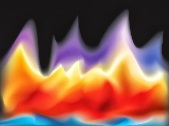 Milosrdenství v Kristu Ježíši JEŽÍŠ1. stupeňPomůcky: text evangelia Mt 25,31–46, pásek papíru (1/2 A5)Úkol: Pán Ježíš učil lidi milosrdenství. Protože ho stále poslouchá málo lidí, rozmáhá se na světě zlo. Když se k Ježíši přidáš ty, dobro ve světě poroste. Přečtěte si společně doma Mt 25,31–46. Vymysli a na pásek papíru nakresli tužkou symboly jednotlivých dobrých skutků – projevů milosrdenství, jak je zde Ježíš vyjmenoval.  Domluv se s rodiči a pokuste se tento týden udělat něco navíc pro Ježíše – společně nebo každý sám. Můžete zajít na odkládanou návštěvu, přetřídit oblečení, hračky a darovat je, pozvat opomíjeného spolužáka třeba do cukrárny, vymyslet dárek nemocnému, zapojit se do sbírky pro potřebné, darovat i malý obnos někomu, kdo má nouzi, apod. Z nakreslených symbolů si vymaluj ty, které se vám podařilo realizovat, lístek přines opět v neděli na nástěnku.2. stupeňPomůcky: A4 s vyjmenovanými skutky tělesného a duchovního milosrdenstvíÚkol: Přečti si text Mt 25,31–46. Na list se skutky milosrdenství napiš ke každému skutku jména lidí, kterých se tato výzva týká. Můžeš se poradit s dospělými doma. Někteří jsou v tvém okolí, jiní jsou možná momentálně nedosažitelní. Jeden večer se za ně pomodli. Zakroužkuj si lidi, pro které bys v tomto týdnu mohl něco konkrétního udělat. Pokus se každý den uskutečnit některý ze svých úmyslů. Všímej si i v časopisech, v televizi, na internetu, jak se dá pomáhat, co všechno už lidé dělají pro to, aby druhým usnadnili tíživou situaci. Co se ti nejvíce líbí, to podpoř modlitbou. Napiš na malý lístek název této aktivity a v neděli ho přidej na nástěnku. 6. týden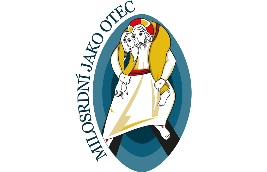 Milosrdní jako Otec evangelium1. stupeňPomůcky: logo Svatého roku milosrdenství pro každé dítě, prázdný papír A5Úkol: Prohlédněte si večer obrázek a popovídejte si doma o každém detailu z něj (více viz na skládance k Roku milosrdenství). Dokaž Pánu Ježíši, že ho máš rád a že pro něj chceš něco dobrého udělat. Na papír si udělej značku – obrázek:kdykoliv vydržíš bez odmlouvání a zbytečných řečí něco těžkého, nepříjemného (pusa),když někoho potěšíš, povzbudíš, poradíš mu (květinka),uděláš i to, co se ti nechce (ruka),odpustíš nespravedlnost a nebudeš se mstít (vlnka),rozdělíš se a nebudeš chtít pro sebe výhody (bonbon),pomodlíš se za těžké věci kolem tebe (křídla),nebudeš lhostejný ke špatným věcem, ale pokusíš se o změnu (slunce).2. stupeňPomůcky: logo Svatého roku milosrdenství pro každé dítěÚkol: Prohlédni si logo a všimni si každého detailu (více viz na skládance k Roku milosrdenství). Pán Ježíš tak nese každého člověka. Abychom vnímali jeho lásku, radovali se z ní, musíme s ním být co nejčastěji. Evangelium, které přinesl, je plné milosrdenství. Přečti si každý den evangelium z liturgie: po – J 12,1–11     út – J 13,21–33     st – Mt 26,14–25     
čt – J 13,1–15 a zapiš si z něj skutek milosrdenství, který je v něm popsán. Nezapomeň, že milosrdenství bývá často skryté. Pokračuj v dobrých skutcích minulého týdne. Připoj se k modlitbě Korunky k Božímu milosrdenství. Na Velký pátek předej všechny své dobré úmysly i nezdary Kristu na kříži, napiš si na logo dozadu, kterému ze skutků milosrdenství chceš zůstat věrný i nadále. Umísti si logo tak, abys je měl často na očích. Očekávej slavné Kristovo vítězství v neděli Zmrtvýchvstání, které ti dá sílu proměňovat svět také tvými drobnými skutky.